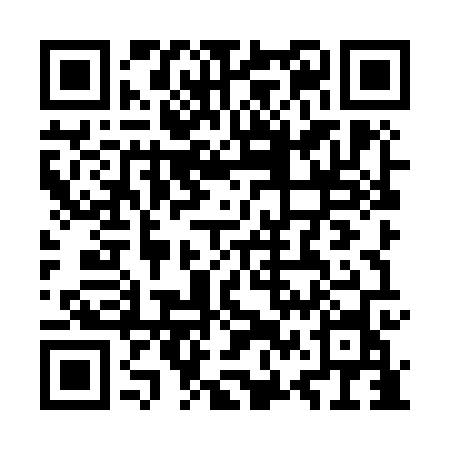 Prayer times for Yangpyeong County, South KoreaMon 1 Apr 2024 - Tue 30 Apr 2024High Latitude Method: NonePrayer Calculation Method: Muslim World LeagueAsar Calculation Method: ShafiPrayer times provided by https://www.salahtimes.comDateDayFajrSunriseDhuhrAsrMaghribIsha1Mon4:466:1612:344:086:538:172Tue4:456:1412:344:086:548:183Wed4:436:1312:334:096:558:194Thu4:416:1112:334:096:568:205Fri4:406:1012:334:096:568:216Sat4:386:0812:324:096:578:227Sun4:366:0712:324:106:588:238Mon4:356:0512:324:106:598:249Tue4:336:0412:324:107:008:2610Wed4:316:0212:314:107:018:2711Thu4:296:0112:314:117:028:2812Fri4:285:5912:314:117:038:2913Sat4:265:5812:314:117:048:3014Sun4:245:5712:304:117:058:3115Mon4:235:5512:304:127:058:3316Tue4:215:5412:304:127:068:3417Wed4:195:5312:304:127:078:3518Thu4:185:5112:294:127:088:3619Fri4:165:5012:294:127:098:3720Sat4:145:4912:294:137:108:3921Sun4:135:4712:294:137:118:4022Mon4:115:4612:294:137:128:4123Tue4:095:4512:284:137:138:4224Wed4:085:4312:284:137:148:4325Thu4:065:4212:284:137:158:4526Fri4:055:4112:284:147:158:4627Sat4:035:4012:284:147:168:4728Sun4:015:3812:284:147:178:4829Mon4:005:3712:274:147:188:5030Tue3:585:3612:274:147:198:51